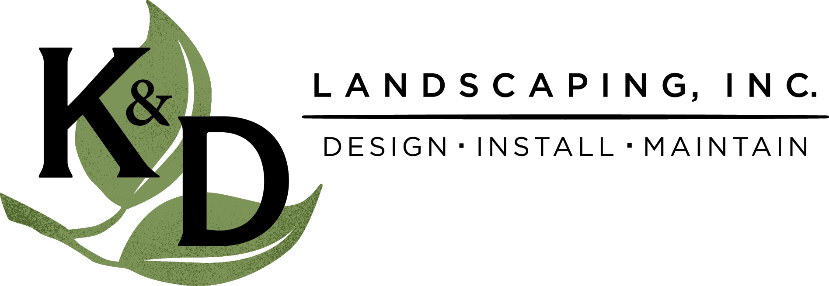 FOR IMMEDIATE RELEASE October 18, 2021Lelah WelfringK&D Landscaping(831)854-3003lelah@kndlandscaping.comCentral Coast landscape company partners with local community high school to liven outdoor spacePajaro Valley Unified School District's Community Day High School grounds to receive improvements from charitable landscape companyWATSONVILLE, CA --- OCTOBER 18, 2021 --- Pajaro Valley local New School Community Day High School is scheduled to receive an outdoor upgrade from K&D Landscaping Inc. as part of their Community Beautification program. The company will devote both labor and materials free of charge, with contribution help from a few close-relationship vendors, San Lorenzo Lumber and Vision Recycling. Ground improvements to include general clean up and contouring, mulch installation, off-haul of debris, a pressure-treated wood planter border and fresh rock inside the new border. "New School is a credit recovery high school serving students in the Pajaro Valley Unified School District.  Students earn credits at an accelerated rate, allowing each to reach their goal of graduating on time. Some students choose to return to a traditional program while others decide to remain at New School through graduation."“XXXXXXXXXXXXXXXXXXXXXXXXXXXX.” said Love (QUOTE FROM RUSSEL LOVE). “XXXXXXXXXXXXXXXXXXXXXXXXXXXXXXXXXXXXXXXXXXXXXXXXXXXXXXXXXXXXXXXXXXXXXXXXXXXXXXX.”  “XXXXXXXXXXXXXXXXXXXXXXXXXXXXX.” said K&D Landscaping’s {GET QUOTE FROM SHANE/DARLENE?]. “xxxxxxxxxxxxxxxxxxxxxxxxxxxxxxxxxxxxxxxx.” K&D's crew is set to break ground on Monday, October 18th at the school's campus located at 165 Harkins Slough Road, Watsonville, CA 95073.In addition to their physical contribution, K&D's Maintenance Department Leader and part-owner, Shane White, will be giving an informational presentation. As part of the school-to-work curriculum, White will be speaking to the student body on Friday, October 22nd to introduce some background about K&D and job opportunities in the landscape business. K&D has been recognized for their commitment in giving back with multiple accolades throughout the community. They have received several awards of excellence from the California Landscape Contractors Association, including the Nelson Colvin Humanitarian Award for a previous Community Beautification project. They were honored as the 2020 Business of the Year by the Pajaro Valley Chamber of Commerce, were bestowed the Volunteer Center's Be the Difference Award in 2019 and are on target to create 300 local jobs by 2030!For additional insight into K&D’s Community Beautification program, visit https://kndlandscaping.com/community-beautification/. About New School “Our mission at New School is to help students accept responsibility for their actions, believe in themselves, and learn to set and achieve goals. We believe that all students can succeed, and that in a structured, caring, democratic, and student-centered environment, every individual can make significant progress toward reaching his/her potential.” About K&D Landscaping, Inc. K&D Landscaping has been serving the local area for over three decades. The company started with just one truck and a lawnmower but has since developed into a successful and growing landscaping business on the Central Coast. With the goal of creating functional and beautiful outdoor living areas for both residential and commercial clients, this company is experiencing explosive growth that shows no signs of slowing down. For more information, please visit https://kndlandscaping.com/ or call (831)728-4018.For media inquiries, contact Lelah Welfring at (831)854-3003; lelah@kndlandscaping.com